В РАСПИСАНИИ ПРИЕМА ВРАЧЕЙ ВОЗМОЖНЫ  ИЗМЕНЕНИЯ!ГРАФИК ПРИЕМА ВРАЧЕЙ  В МЕДИЦИНСКОМ ЦЕНТРЕ УТОЧНЯЙТЕ ПО ТЕЛЕФОНУ.Исследования выполняет:МЦ «Лаборатория ДНК-Диагностики»г. Барнаул, ул. А.Петрова, 249 ВТелефон: +7 (3852) 289-060 (офис)
+7 (3852) 289-039 (лаборатория)Утверждаю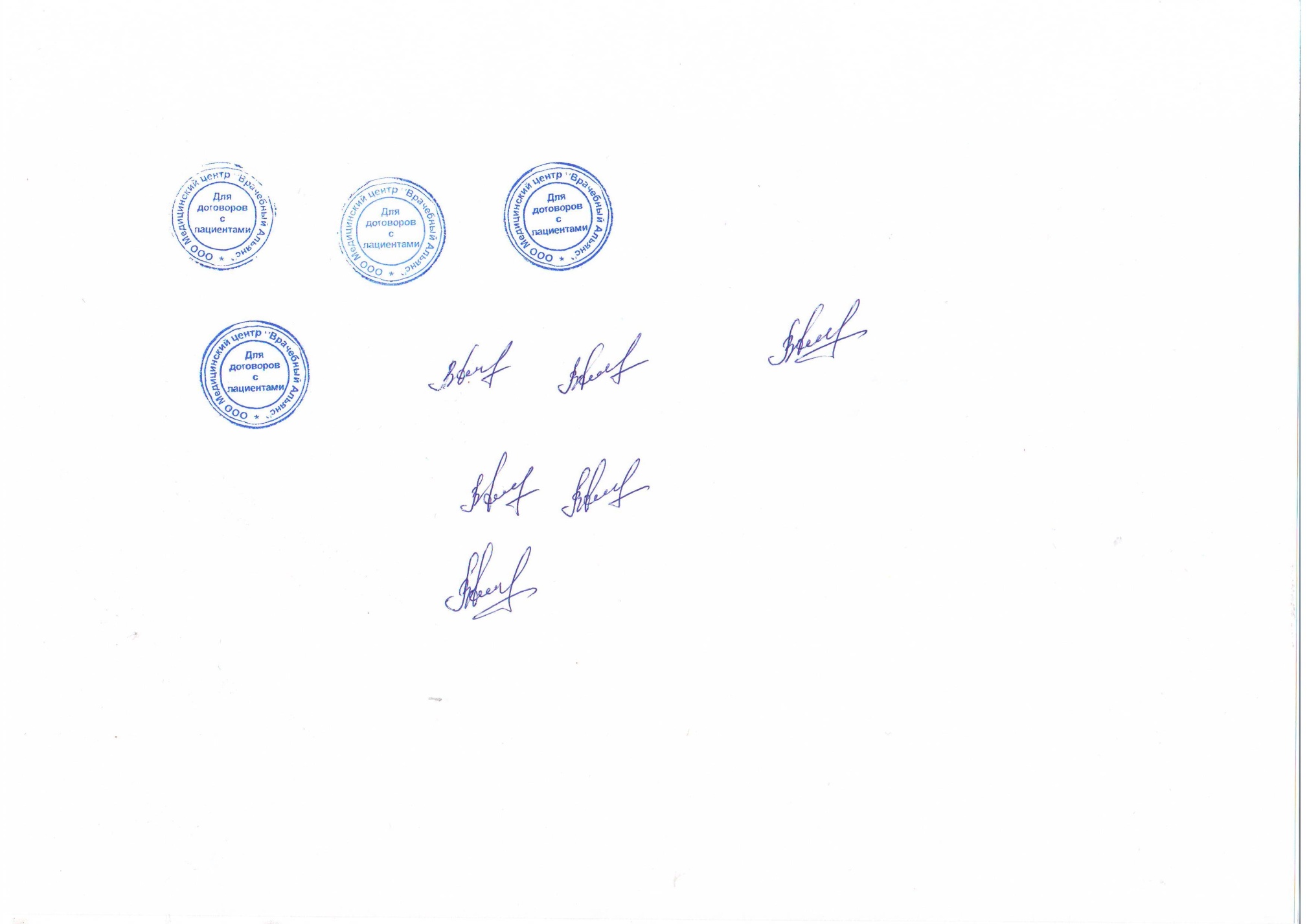 УтверждаюУтверждаюУтверждаюУтверждаюУтверждаюДиректор ООО МЦ "Врачебный Альянс"Директор ООО МЦ "Врачебный Альянс"Директор ООО МЦ "Врачебный Альянс"Директор ООО МЦ "Врачебный Альянс"Директор ООО МЦ "Врачебный Альянс"Директор ООО МЦ "Врачебный Альянс"Фрейнд В.Л. ________________________Фрейнд В.Л. ________________________Фрейнд В.Л. ________________________Фрейнд В.Л. ________________________Фрейнд В.Л. ________________________Фрейнд В.Л. ________________________Перечень платных медицинских услуг ООО МЦ  "Врачебный Альянс"Перечень платных медицинских услуг ООО МЦ  "Врачебный Альянс"Перечень платных медицинских услуг ООО МЦ  "Врачебный Альянс"Цены на услуги указаны в российских рублях.Цены на услуги указаны в российских рублях.на период с 10 февраля 2021г.на период с 10 февраля 2021г.УСЛОВИЕ ПРЕДОСТВЛЕНИЯ МЕДИЦИНСКОЙ УСЛУГИ - добровольное обращение потребителя в порядке предварительной записи на основании письменного договора, подписанного потребителем и представителем ООО МЦ «Врачебный Альянс»ФОРМА ПРЕДОСТАВЛЕНИЯ МЕДИЦИНСКИХ УСЛУГ – платный приём за счёт собственных средств потребителя на условиях 100% предоплаты в кассу ООО МЦ «Врачебный Альянс»УСЛОВИЕ ПРЕДОСТВЛЕНИЯ МЕДИЦИНСКОЙ УСЛУГИ - добровольное обращение потребителя в порядке предварительной записи на основании письменного договора, подписанного потребителем и представителем ООО МЦ «Врачебный Альянс»ФОРМА ПРЕДОСТАВЛЕНИЯ МЕДИЦИНСКИХ УСЛУГ – платный приём за счёт собственных средств потребителя на условиях 100% предоплаты в кассу ООО МЦ «Врачебный Альянс»Код услугиКод услуги Наименование услуги Наименование услугицена(руб)цена(руб)цена(руб)цена(руб)Код услугиКод услуги Наименование услуги Наименование услугицена(руб)цена(руб)цена(руб)цена(руб)0010000100Услуги процедурного кабинетаУслуги процедурного кабинета0010100101Взятие крови из веныВзятие крови из вены404040400010200102Пересдача крови при гемолизе, хилёзеПересдача крови при гемолизе, хилёзе404040400010300103Взятие крови у детей до 1 годаВзятие крови у детей до 1 года808080800010400104Внутривенные вливания (капельно)Внутривенные вливания (капельно)1001001001000010500105Внутривенное струйное ведение лекарств Внутривенное струйное ведение лекарств 606060600010600106Внутримышечные инъекции (процедура, без препарата)Внутримышечные инъекции (процедура, без препарата)404040400010700107Провокация с использованием гоновакциныПровокация с использованием гоновакцины707070700010800108Исследование уровня глюкозы в крови (экспресс - метод)Исследование уровня глюкозы в крови (экспресс - метод)1001001001000010900109Цена экспресс-выделения ДНКЦена экспресс-выделения ДНК303030300011000110Цена выделения ДНК/РНКЦена выделения ДНК/РНК404040400011100111Взятие мазков Взятие мазков 505050500011200112Взятие материла на грибкиВзятие материла на грибки505050500020000200Врачебные приемыВрачебные приемы0020100201Прием хирургаПрием хирурга6006006006000020200202Прием урологаПрием уролога5005005005000020300203Прием терапевтаПрием терапевта5005005005000020400204Вторичный прием терапевта (по анализам)Вторичный прием терапевта (по анализам)4504504504500020500205Прием кардиологаПрием кардиолога5005005005000020600206Прием неврологаПрием невролога6006006006000020700207Прием гинеколога с осмотромПрием гинеколога с осмотром5505505505500020800208Вторичный прием гинеколога (по анализам)Вторичный прием гинеколога (по анализам)4504504504500020900209Консультация гинеколога Консультация гинеколога 5005005005000021000210Прием дерматовенеролога Прием дерматовенеролога 5005005005000021100211Прием эндокринологаПрием эндокринолога5005005005000021200212Прием детского эндокринологаПрием детского эндокринолога5005005005000030000300Дополнительные врачебные приёмыДополнительные врачебные приёмы0031000310КольпоскопияКольпоскопия5505505505500032000320Биопсия (1 кусочек)Биопсия (1 кусочек)5005005005000033000330Введение внутриматочной спирали (ВМС)Введение внутриматочной спирали (ВМС)1501501501500034000340Удаление ВМСУдаление ВМС1501501501500035000350Лечение шейки матки радиоволнамиЛечение шейки матки радиоволнами5005005005000036000360Лечение шейки матки жидким азотомЛечение шейки матки жидким азотом10001000100010000037000370Удаление единичного доброкачественного новообразования кожи (d до 2 мм)Удаление единичного доброкачественного новообразования кожи (d до 2 мм)4004004004000037100371Удаление доброкачественных новообразований кожи тела  за 1 единицу, (от 3-5мм), радиоволнамиУдаление доброкачественных новообразований кожи тела  за 1 единицу, (от 3-5мм), радиоволнами5505505505500037200372Удаление доброкачественных новообразований кожи тела , 1 единица (0,5- 1см), радиоволнамиУдаление доброкачественных новообразований кожи тела , 1 единица (0,5- 1см), радиоволнами8008008008000037300373Удаление мелких папиллом  (декольте, подмышки, живот), до 5шт., радиоволнамиУдаление мелких папиллом  (декольте, подмышки, живот), до 5шт., радиоволнами5005005005000037400374Удаление мелких папиллом  (декольте, подмышки, живот), 1шт., радиоволнамиУдаление мелких папиллом  (декольте, подмышки, живот), 1шт., радиоволнами1001001001000037500375Удаление «шипицы», 1 единица, (стопы, кисти), менее 1см. ( радиоволнами)Удаление «шипицы», 1 единица, (стопы, кисти), менее 1см. ( радиоволнами)7007007007000037600376Удаление «шипицы», 1 единица, (стопы, кисти), более 1 см. ( радиоволнами)Удаление «шипицы», 1 единица, (стопы, кисти), более 1 см. ( радиоволнами)10001000100010000037700377Удаление доброкачественных новообразований, 1 единица (лицо,шея,декольте) , (до 0,5 см)Удаление доброкачественных новообразований, 1 единица (лицо,шея,декольте) , (до 0,5 см)7007007007000037800378Удаление доброкачественных новообразований, 1 единица (лицо,шея,декольте) , ( 0,5-1 см)Удаление доброкачественных новообразований, 1 единица (лицо,шея,декольте) , ( 0,5-1 см)10001000100010000037900379Удаление доброкачественных новообразований кожи -интимная область  единичные, 1ед. до 0,5 ммУдаление доброкачественных новообразований кожи -интимная область  единичные, 1ед. до 0,5 мм7007007007000038000380Удаление доброкачественных новообразований кожи-  интимная область ( 0,5-1 см)Удаление доброкачественных новообразований кожи-  интимная область ( 0,5-1 см)10001000100010000038100381Криодеструкция кожных новообразований (1 точка) до 2 ммКриодеструкция кожных новообразований (1 точка) до 2 мм2502502502500038200382Криодеструкция кожных новообразований (1 точка) от 2- 3 ммКриодеструкция кожных новообразований (1 точка) от 2- 3 мм4004004004000038200382Криодеструкция кожных новообразований (1 точка) от 3-5ммКриодеструкция кожных новообразований (1 точка) от 3-5мм5005005005000038300383Криодеструкция кожных новообразований (1 точка) от 0,5-1смКриодеструкция кожных новообразований (1 точка) от 0,5-1см7007007007000038400384Удаление единичной подошвенной бородавки (шипицы) менее 1 см (жидким азатом)Удаление единичной подошвенной бородавки (шипицы) менее 1 см (жидким азатом)5005005005000038500385Удаление единичной подошвенной бородавки (шипицы) более 1 см (жидким азотом)Удаление единичной подошвенной бородавки (шипицы) более 1 см (жидким азотом)7007007007000043000430Электрокардиография (ЭКГ)Электрокардиография (ЭКГ)300300300300ПрочееПрочее0044000440Отправка результатов почтой (заказным письмом)Отправка результатов почтой (заказным письмом)1001001001000045000450Забор анализов на домуЗабор анализов на дому2002002002000050000500Ультразвуковые исследования (УЗИ)Ультразвуковые исследования (УЗИ)Ультразвуковые исследования (УЗИ)Ультразвуковые исследования (УЗИ)Ультразвуковые исследования (УЗИ)Ультразвуковые исследования (УЗИ)УЗИ поверхностных структурУЗИ поверхностных структур0052000520УЗИ щитовидной железы с ЦДКУЗИ щитовидной железы с ЦДК4504504504500053000530УЗИ молочной железы с ЦДКУЗИ молочной железы с ЦДК5005005005000053100531УЗИ грудных желёзУЗИ грудных желёз5005005005000054000540УЗИ лимфоузлов с ЦДКУЗИ лимфоузлов с ЦДК4504504504500055000550УЗИ мягких тканей с ЦДКУЗИ мягких тканей с ЦДК4504504504500056000560УЗИ слюнных желез с ЦДКУЗИ слюнных желез с ЦДК450450450450УЗИ в гинекологии и акушерствеУЗИ в гинекологии и акушерстве0058000580Трансабдоминальное УЗИ матки и придатков с ЦДКТрансабдоминальное УЗИ матки и придатков с ЦДК6006006006000059000590Трансвагинальное УЗИ матки и придатков с ЦДКТрансвагинальное УЗИ матки и придатков с ЦДК6006006006000060000600УЗИ при беременности до 11 недельУЗИ при беременности до 11 недель6506506506500060100601УЗИ при беременности до 11 недель (двойня)УЗИ при беременности до 11 недель (двойня)7507507507500060200602УЗИ при беременности от 11 до 24 недельУЗИ при беременности от 11 до 24 недель7507507507500060300603УЗИ при беременности от 11 до 24 недель (двойня)УЗИ при беременности от 11 до 24 недель (двойня)10001000100010000060400604УЗИ при беременности от 24 до 30 недельУЗИ при беременности от 24 до 30 недель9009009009000060500605УЗИ при беременности от 24 до 30 недель (двойня)УЗИ при беременности от 24 до 30 недель (двойня)1500150015001500УЗИ внутренних органовУЗИ внутренних органов0062000620УЗИ органов брюшной полости  (печень, желчный пузырь, поджелудочная железа, селезенка + почки)  УЗИ органов брюшной полости  (печень, желчный пузырь, поджелудочная железа, селезенка + почки)  8008008008000063000630УЗИ печени и желчного пузыряУЗИ печени и желчного пузыря4504504504500064000640УЗИ печени и желчного пузыря и поджелудочной железыУЗИ печени и желчного пузыря и поджелудочной железы6006006006000065000650УЗИ почекУЗИ почек4504504504500066000660УЗИ плевральной полостиУЗИ плевральной полости4504504504500067000670УЗИ отдельного органа брюшной полостиУЗИ отдельного органа брюшной полости450450450450УЗИ в УрологииУЗИ в УрологииУЗИ мочевого пузыря с определением остаточной мочиУЗИ мочевого пузыря с определением остаточной мочи300300300300УЗИ почек и мочевого пузыря с определением остаточной мочиУЗИ почек и мочевого пузыря с определением остаточной мочи550550550550УЗИ органов мошонкиУЗИ органов мошонки450450450450УЗИ в кардиологииУЗИ в кардиологии0070000700Эходоплеркардиография (УЗИ сердца) желательны результаты ЭКГЭходоплеркардиография (УЗИ сердца) желательны результаты ЭКГ900900900900Лечебные манипуляцииЛечебные манипуляции0080000800УрологияУрология0081000810Взятие мазка из уретрыВзятие мазка из уретры1001001001000082000820Взятие секрета простатыВзятие секрета простаты1501501501500083000830Инстилляция уретрыИнстилляция уретры2002002002000084000840Инстилляция мочевого пузяря (5 % р-ом протаргола)+стоимость лекарстваИнстилляция мочевого пузяря (5 % р-ом протаргола)+стоимость лекарства3003003003000085000850Схема лечения заболеваний, передающихся половым путем+приемСхема лечения заболеваний, передающихся половым путем+прием5005005005000086000860Схема лечение генитальных вирусных инфекций (ВПЧ, ВПГ) Схема лечение генитальных вирусных инфекций (ВПЧ, ВПГ) 5005005005000087000870Эпидидимит: Схема, контроль леченияЭпидидимит: Схема, контроль лечения5005005005000088000880Везикулит: Схема леченияВезикулит: Схема лечения5005005005000089000890Лечение хронического простатита 10 сеансов (массаж простаты, уретральные инстилляции лекарственных препаратов, коррекция приема лекарственных препаратов, взятие анализов для контроля эффективности терапии)Лечение хронического простатита 10 сеансов (массаж простаты, уретральные инстилляции лекарственных препаратов, коррекция приема лекарственных препаратов, взятие анализов для контроля эффективности терапии)5005005005000090000900Схема лечения хронического пиелонефрита ( на 6 месяцев)Схема лечения хронического пиелонефрита ( на 6 месяцев)5005005005000091000910Лечение острого цистита (снятие острого процесса с дальнейшей коррекцией терапии) 2 и более сеансовЛечение острого цистита (снятие острого процесса с дальнейшей коррекцией терапии) 2 и более сеансов5005005005000092000920Схема лечения хронического циститаСхема лечения хронического цистита5005005005000093000930Схема лечения мочекаменной болезниСхема лечения мочекаменной болезни5005005005000094000940Криодеструкция (удаление) кондилом, папиллом, бородавок ( 1 единица)Криодеструкция (удаление) кондилом, папиллом, бородавок ( 1 единица)5005005005000095000950Лечебный массаж предстательной железы 1 сеансЛечебный массаж предстательной железы 1 сеанс200200200200Лабораторные исследованияЛабораторные исследования01000010001. Клинические исследования крови1. Клинические исследования крови1. Клинические исследования крови1. Клинические исследования крови1. Клинические исследования крови1. Клинические исследования крови0101001010Развёрнутый общий анализ крови на гематологическом анализаторе, 18 параметров (лейкоциты, эритроциты, тромбоциты, Hb, СОЭ и т.п.) без полной формулы (только 3 субпопуляции лейкоцитов)Развёрнутый общий анализ крови на гематологическом анализаторе, 18 параметров (лейкоциты, эритроциты, тромбоциты, Hb, СОЭ и т.п.) без полной формулы (только 3 субпопуляции лейкоцитов)1901901901900101101011Скорость оседания эритроцитов (СОЭ)Скорость оседания эритроцитов (СОЭ)909090900102001020Подсчет ретикулоцитовПодсчет ретикулоцитов909090900103001030Микроскопический подсчет лейкоцитарной формулыМикроскопический подсчет лейкоцитарной формулы1001001001000104001040Подсчет тромбоцитов на гематологическом анализатореПодсчет тромбоцитов на гематологическом анализаторе15015015015002000020002. Клинические исследования мочи и мазков2. Клинические исследования мочи и мазков2. Клинические исследования мочи и мазков2. Клинические исследования мочи и мазков2. Клинические исследования мочи и мазков2. Клинические исследования мочи и мазков0201002010Общий анализ мочи (pH, удельный вес, белок, глюкоза) без микроскопии осадкаОбщий анализ мочи (pH, удельный вес, белок, глюкоза) без микроскопии осадка1701701701700202002020Общий анализ мочи (pH, удельный вес, белок, глюкоза) с микроскопией осадка (методики 02010 + 02021)Общий анализ мочи (pH, удельный вес, белок, глюкоза) с микроскопией осадка (методики 02010 + 02021)1901901901900203002030Анализ мочи по НечипоренкоАнализ мочи по Нечипоренко1501501501500203102031Проба ЗимницкогоПроба Зимницкого3003003003000204002040Комплекс «Микроскопическое исследование отделяемого урогенитального тракта женщин» с окраской по ГрамуКомплекс «Микроскопическое исследование отделяемого урогенитального тракта женщин» с окраской по Граму2002002002000204102041Комплекс «Микроскопическое исследование отделяемого урогенитального тракта девушек» (из двух точек: вульва, уретра)Комплекс «Микроскопическое исследование отделяемого урогенитального тракта девушек» (из двух точек: вульва, уретра)2002002002000205002050Мазок из уретры у мужчинМазок из уретры у мужчин1501501501500206002060Цитологические исследования мазка с шейки матки (онкоцитология) из 1 точки (переходная зона)Цитологические исследования мазка с шейки матки (онкоцитология) из 1 точки (переходная зона)2502502502500206402064Цитологические исследования мазка с шейки матки (онкоцитология) из 2 точек (эндоцервикс и экзоцервикс)Цитологические исследования мазка с шейки матки (онкоцитология) из 2 точек (эндоцервикс и экзоцервикс)3003003003000207002070Мазок на онкоцитологию с шейки матки с PAP-тестом (окраска по Папаниколау)Мазок на онкоцитологию с шейки матки с PAP-тестом (окраска по Папаниколау)3503503503500207502075Цитологические исследования мазка с вульвыЦитологические исследования мазка с вульвы2502502502500208002080Микроскопическое исследование препарата сока простатыМикроскопическое исследование препарата сока простаты1501501501500210002100Кристаллообразующая способность мочи (ЛИТОС)Кристаллообразующая способность мочи (ЛИТОС)2802802802800211002110Выявление клещей рода DemodexВыявление клещей рода Demodex2002002002000211102111Исследование кожи, волос, ногтей на грибокИсследование кожи, волос, ногтей на грибок40040040040003000030003. Исследования гормонов3. Исследования гормонов03010030101. При заболеваниях щитовидной железы1. При заболеваниях щитовидной железы0311003110Тиреотропный гормон (ТТГ)Тиреотропный гормон (ТТГ)2102102102100314003140Тироксин свободный (fT4)Тироксин свободный (fT4)2102102102100315003150Трийодтиронин свободный (fT3)Трийодтиронин свободный (fT3)2702702702700317003170АТ к тиреопероксидазе (АТ к ТПО)АТ к тиреопероксидазе (АТ к ТПО)2302302302300312003120Тироксин общий (T4)Тироксин общий (T4)2202202202200313003130Трийодтиронин общий (T3)Трийодтиронин общий (T3)2202202202200316003160АТ к тиреоглобулину (АТ к ТГ)АТ к тиреоглобулину (АТ к ТГ)4004004004000318003180ТиреоглобулинТиреоглобулин3803803803800319003190Комплекс «Функция щитовидной железы» (ТТГ, свободный Т4, свободный Т3)Комплекс «Функция щитовидной железы» (ТТГ, свободный Т4, свободный Т3)6706706706700319103191Комплекс «Щитовидная железа» (ТТГ, свободный Т4, АТ к ТПО)Комплекс «Щитовидная железа» (ТТГ, свободный Т4, АТ к ТПО)6106106106100320003200АТ к рецептору ТТГ (срок выполнение 10-12дней)АТ к рецептору ТТГ (срок выполнение 10-12дней)10101010101010102. Исследования репродуктивной функции2. Исследования репродуктивной функции0321003210ПролактинПролактин2502502502500322003220Фолликулостимулирующий гормон (ФСГ)Фолликулостимулирующий гормон (ФСГ)2502502502500323003230Лютеинизирующий гормон (ЛГ)Лютеинизирующий гормон (ЛГ)2502502502500324003240ТестостеронТестостерон2902902902900324103241ДигидротестостеронДигидротестостерон7407407407400325003250Свободный тестостеронСвободный тестостерон7507507507500326003260ПрогестеронПрогестерон3203203203200327003270ЭстрадиолЭстрадиол3203203203200328003280ДЭАС (дегидроэпиандростерона сульфат)ДЭАС (дегидроэпиандростерона сульфат)3503503503500329003290АндростендионАндростендион670670670670032910329117-ОН-прогестерон17-ОН-прогестерон36036036036003300033003. Диагностика и мониторинг сахарного диабета3. Диагностика и мониторинг сахарного диабета0331003310Иммунореактивный инсулинИммунореактивный инсулин4204204204200332003320С-пептидС-пептид4204204204200333003330Гликозилированный гемоглобинГликозилированный гемоглобин4104104104100334003340ФруктозаминФруктозамин3503503503500335003350Индекс инсулинорезистентности (HOMA-IR) с определением глюкозы и иммунореактивного инсулинаИндекс инсулинорезистентности (HOMA-IR) с определением глюкозы и иммунореактивного инсулина65065065065003400034004. Гематологические маркеры4. Гематологические маркеры0341003410ФерритинФерритин5705705705700342003420Эритропоэтин Эритропоэтин 6006006006000343003430Витамин В12Витамин В125505505505500344003440Фолиевая кислотаФолиевая кислота55055055055003500035005. Маркеры кальциевого обмена/резобции костей5. Маркеры кальциевого обмена/резобции костей0351003510ОстеокальцинОстеокальцин5505505505500352003520КальцитонинКальцитонин6006006006000353003530ПаратгормонПаратгормон500500500500035310353125-гидроксивитамин D (25 –гидроксикальциферол) Витамин Д25-гидроксивитамин D (25 –гидроксикальциферол) Витамин Д113011301130113003600036006. Прочие гормоны6. Прочие гормоны0361003610Соматотропный гормон СТГ (соматотропин)Соматотропный гормон СТГ (соматотропин)4704704704700362003620КортизолКортизол2802802802800362203622АльдостеронАльдостерон10501050105010500363003630АКТГ (адренокортикотропный гормон)АКТГ (адренокортикотропный гормон)4804804804800364003640ГСПГ (глобулин, связывающий половые гормоны)ГСПГ (глобулин, связывающий половые гормоны)4004004004000369003690Профиль «Тестостерон» (общий тестостерон + ГСПГ)Профиль «Тестостерон» (общий тестостерон + ГСПГ)----0370003700Антимюллеров гормонАнтимюллеров гормон120012001200120004000040004. Выявление антител к возбудителям гельминтозов и инфекций4. Выявление антител к возбудителям гельминтозов и инфекций04100041001. Антитела к хламидиям1. Антитела к хламидиям0411004110АТ двух классов к хламидиям (IgG, IgA)АТ двух классов к хламидиям (IgG, IgA)3503503503500412004120АТ трех классов к хламидиям (IgG, IgA, IgM)АТ трех классов к хламидиям (IgG, IgA, IgM)4004004004000413004130Комплекс АТ к хламидиям C. trachomatis (АТ к хламидиям IgA, АТ к хламидиям IgG, АТ к белку HSP60)Комплекс АТ к хламидиям C. trachomatis (АТ к хламидиям IgA, АТ к хламидиям IgG, АТ к белку HSP60)5505505505500414004140АТ к хламидиям С trachomatis IgGАТ к хламидиям С trachomatis IgG2202202202200414104141АТ к хламидиям С trachomatis IgAАТ к хламидиям С trachomatis IgA2202202202200414204142АТ к хламидиям С trachomatis IgMАТ к хламидиям С trachomatis IgM22022022022004200042002. Антитела к гельминтам и простейшим2. Антитела к гельминтам и простейшим0421004210АТ к описторхам IgG АТ к описторхам IgG 2302302302300422004220Антиген описторхов в ЦИКАнтиген описторхов в ЦИК2502502502500423004230АТ к токсокарамАТ к токсокарам2502502502500424004240Дифференциальная диагностика гельминтов  - (ДДГ)                                                                                               (АТ к описторхам, токсокарам, трихинеллам, эхинококкам IgG)Дифференциальная диагностика гельминтов  - (ДДГ)                                                                                               (АТ к описторхам, токсокарам, трихинеллам, эхинококкам IgG)4004004004000425004250АТ к лямблиям IgGАТ к лямблиям IgG2402402402400425104251АТ к лямблиям  IgMАТ к лямблиям  IgM2402402402400426004260АТ к аскаридам IgGАТ к аскаридам IgG2502502502500427004270АТ к клонорхам IgGАТ к клонорхам IgG2502502502500429204292АТ к анизакидам IgGАТ к анизакидам IgG3503503503500429304293АТ к цистицеркам IgGАТ к цистицеркам IgG3503503503500429404294Комплекс "Диагностика гельминтов" ((ДДГ-АТ к описторхам, токсокарам, трихинеллам, эхинококкам IgG)+Ан описторхов в ЦИК+АТ к лямблиям IgM + АТ к лямблиям IG+ АТ к аскаридамIgG +АТ к клонорхам IgG+АТ к анизакидам IgG+АТ к цистицеркам IgGКомплекс "Диагностика гельминтов" ((ДДГ-АТ к описторхам, токсокарам, трихинеллам, эхинококкам IgG)+Ан описторхов в ЦИК+АТ к лямблиям IgM + АТ к лямблиям IG+ АТ к аскаридамIgG +АТ к клонорхам IgG+АТ к анизакидам IgG+АТ к цистицеркам IgG185018501850185004300043003. Внутриутробные инфекции3. Внутриутробные инфекции0431004310АТ к цитомегаловирусу, количественно IgG/качественно IgMАТ к цитомегаловирусу, количественно IgG/качественно IgM4004004004000431404314АТ к предраннему белку IEA цитомегаловируса IgG/IgM (диагностика острой стадии первичной или рецидивирующей ЦМВИ)АТ к предраннему белку IEA цитомегаловируса IgG/IgM (диагностика острой стадии первичной или рецидивирующей ЦМВИ)3203203203200432004320АТ + авидность IgG к цитомегаловирусуАТ + авидность IgG к цитомегаловирусу6006006006000433004330АТ + авидность IgG к вирусу простого герпеса 1 и 2 типовАТ + авидность IgG к вирусу простого герпеса 1 и 2 типов5505505505500434004340АТ к вирусу простого герпеса 1 и 2 типов IgG/IgMАТ к вирусу простого герпеса 1 и 2 типов IgG/IgM4004004004000434504345АТ к вирусу герпеса III типа (varicella zoster, опоясывающий лишай, ветряная оспа) IgGАТ к вирусу герпеса III типа (varicella zoster, опоясывающий лишай, ветряная оспа) IgG2502502502500434604346АТ к вирусу герпеса III типа (varicella zoster, опоясывающий лишай, ветряная оспа) IgMАТ к вирусу герпеса III типа (varicella zoster, опоясывающий лишай, ветряная оспа) IgM2502502502500435004350АТ + авидность IgG к вирусу генитального герпеса 2 типа (для взрослыхпациентов)АТ + авидность IgG к вирусу генитального герпеса 2 типа (для взрослыхпациентов)6006006006000436004360АТ + авидность IgG к вирусу краснухиАТ + авидность IgG к вирусу краснухи6006006006000437004370АТ к токсоплазме IgG/IgMАТ к токсоплазме IgG/IgM4004004004000438004380АТ + авидность IgG к токсоплазмеАТ + авидность IgG к токсоплазме6006006006000439504395Комплекс «Внутриутробные инфекции» (АТ + авидность IgG к токсоплазме, АТ + авидность IgG к вирусу краснухи, АТ + авидность IgG к цитомегаловирусу, АТ + авидность IgG к вирусу простого герпеса 1 и 2 типов)Комплекс «Внутриутробные инфекции» (АТ + авидность IgG к токсоплазме, АТ + авидность IgG к вирусу краснухи, АТ + авидность IgG к цитомегаловирусу, АТ + авидность IgG к вирусу простого герпеса 1 и 2 типов)195019501950195004400044004. Прочие инфекции4. Прочие инфекции0441004410АТ к H. pylori IgG количественноАТ к H. pylori IgG количественно6006006006000441104411АТ к H. pylori IgG качественноАТ к H. pylori IgG качественно2002002002000441504415АТ к H. pylori IgА качественноАТ к H. pylori IgА качественно2002002002000443004430Комплекс «Антитела IgG/IgM к антигенам вируса Эпштейн-Барр»Комплекс «Антитела IgG/IgM к антигенам вируса Эпштейн-Барр»7007007007000449104491АТ к Chlamydophila pneumoniae IgGАТ к Chlamydophila pneumoniae IgG3503503503500450104501АТ к Mycoplasma pneumoniae IgGАТ к Mycoplasma pneumoniae IgG3503503503500450604506АТ к вирусу клещевого энцефалита IgM АТ к вирусу клещевого энцефалита IgM 2502502502500450704507АТ к вирусу клещевого энцефалита IgG АТ к вирусу клещевого энцефалита IgG 2502502502500451104511АТ к возбудителю боррелиоза (болезни Лайма) IgGАТ к возбудителю боррелиоза (болезни Лайма) IgG2502502502500451204512АТ к возбудителю боррелиоза (болезни Лайма) IgMАТ к возбудителю боррелиоза (болезни Лайма) IgM2802802802800451504515АТ к вирусу кори IgG количественно/ IgM качественноАТ к вирусу кори IgG количественно/ IgM качественно5505505505500451604516АТ к вирусу кори IgG количественноАТ к вирусу кори IgG количественно4504504504500454004540Реакция Vi гемагглютинации на брюшной тифРеакция Vi гемагглютинации на брюшной тиф2902902902900455004550АТ к коронавирусу SARS-CoV-2 ( возбудитель COVID19) lgGАТ к коронавирусу SARS-CoV-2 ( возбудитель COVID19) lgG8008008008000455104551АТ к коронавирусу SARS-CoV-2 ( возбудитель COVID19) lgМАТ к коронавирусу SARS-CoV-2 ( возбудитель COVID19) lgМ8008008008000455204552АТ к коронавирусу SARS-CoV-2 (возбудителю COVID19) IgG + IgM, с раздельным выявлением антителАТ к коронавирусу SARS-CoV-2 (возбудителю COVID19) IgG + IgM, с раздельным выявлением антител15501550155015500455304553АТ к коронавирусу SARS-CoV-2 (возбудителю COVID19) суммарные IgG+IgM без дифференцировки по видамАТ к коронавирусу SARS-CoV-2 (возбудителю COVID19) суммарные IgG+IgM без дифференцировки по видам8008008008000455404554Вируснейтрализующие АТ к протеину S коронавируса SARS-CoV-2 IgG количественная оценка (коэффициент позитивности)Вируснейтрализующие АТ к протеину S коронавируса SARS-CoV-2 IgG количественная оценка (коэффициент позитивности)11001100110011000455704557Определение вируснейтрализующих антител (к рецептор-связывающему домену RBD поверхностного гликопротеина S) к COVID-19 класса GОпределение вируснейтрализующих антител (к рецептор-связывающему домену RBD поверхностного гликопротеина S) к COVID-19 класса G11501150115011500455604556Комплекс «Диагностика COVID19: АТ к коронавирусу SARS-CoV-2 lgG/lgM+ПЦР РНК коронавируса SARS-CoV-2 + С-реактивный белок»Комплекс «Диагностика COVID19: АТ к коронавирусу SARS-CoV-2 lgG/lgM+ПЦР РНК коронавируса SARS-CoV-2 + С-реактивный белок»36003600360036000455704557Комплекс «Диагностика острой инфекции COVID19: АТ к коронавирусу SARS-CoV-2 суммарные lgG+lgM +ПЦР РНК коронавируса SARS-CoV-2 + С-реактивный белок»Комплекс «Диагностика острой инфекции COVID19: АТ к коронавирусу SARS-CoV-2 суммарные lgG+lgM +ПЦР РНК коронавируса SARS-CoV-2 + С-реактивный белок»280028002800280005000050005. Аллергология5. Аллергология0501005010Общий иммуноглобулин Е (IgE)Общий иммуноглобулин Е (IgE)38038038038052000520005.2. Панели аллергенов, количественные ИФА-тесты: (справочник исследований находится у регистратора)5.2. Панели аллергенов, количественные ИФА-тесты: (справочник исследований находится у регистратора)0520505205Большая панель аллергенов IgE количественно Большая панель аллергенов IgE количественно 42004200420042000521005210Ингаляционные/бытовые аллергены IgE количественноИнгаляционные/бытовые аллергены IgE количественно32003200320032000521505215Пищевые аллергены IgE количественно Пищевые аллергены IgE количественно 31003100310031000522005220Аллергены насекомых IgE количественно Аллергены насекомых IgE количественно 23002300230023000522505225Аллергены домашних животных IgE количественно Аллергены домашних животных IgE количественно 23002300230023000523005230Аллергены плесневых грибков IgE количественно Аллергены плесневых грибков IgE количественно 20002000200020000523505235Аллергены пыльцы растений IgE количественноАллергены пыльцы растений IgE количественно31003100310031000524505245Педиатрическая панель аллергенов IgE количественноПедиатрическая панель аллергенов IgE количественно29002900290029000525005250Аллергены молока IgE количественно Аллергены молока IgE количественно 17001700170017000525105251Короткая панель аллергенов молока IgE количественноКороткая панель аллергенов молока IgE количественно16001600160016000525505255Скрининг пыльцевой аллергии (аллргокомпоненты)Скрининг пыльцевой аллергии (аллргокомпоненты)18001800180018000526005260Анестетики и анальгетики IgE количественноАнестетики и анальгетики IgE количественно270027002700270005300053005.3. Индивидуальные аллергены (цена за определение одного вида IgE)5.3. Индивидуальные аллергены (цена за определение одного вида IgE) 370 370 370 370В настоящее время доступно определение аллергенспецифических IgE к следующим аллергенам: — d1 клещ Dermatophagoides pteronyssimus — d2 клещ Dermatophagoides farinae — e1 эпителий кошки — e2 эпителий собаки — e5 перхоть собаки — e100 перхоть кошки — f1 яичный белок — f2 молоко коровье — f3 треска — f13 арахис — f14 соевые бобы — f24 креветки — f75 яичный желток — h1 домашняя пыль— t3 пыльца берёзы бородавчатой — w1 пыльца амброзии обыкновенной — w6 пыльца полыни обыкновеннойВ настоящее время доступно определение аллергенспецифических IgE к следующим аллергенам: — d1 клещ Dermatophagoides pteronyssimus — d2 клещ Dermatophagoides farinae — e1 эпителий кошки — e2 эпителий собаки — e5 перхоть собаки — e100 перхоть кошки — f1 яичный белок — f2 молоко коровье — f3 треска — f13 арахис — f14 соевые бобы — f24 креветки — f75 яичный желток — h1 домашняя пыль— t3 пыльца берёзы бородавчатой — w1 пыльца амброзии обыкновенной — w6 пыльца полыни обыкновенной0531005310Аллергоскрин. Ингаляционная панель (клещи домашней пыли (d1 Dermatophagoides pteronyssinus, d2 Dermatophagoides farinae), эпителий (e1 кошки, e2 собаки, e3 лошади), пыльца (g2 свинороя паль- чатого, g8 мятлика лугового, t4 орешника/лещины, t9 маслины евро- пейской, t11 платана кленолистного, w1 амброзии обыкновенной, w6 полыни обыкновенной, w9 подорожника, w21 постенницы), грибы (m3 Aspergillus fumigatus, m6 Alternaria alternata)Аллергоскрин. Ингаляционная панель (клещи домашней пыли (d1 Dermatophagoides pteronyssinus, d2 Dermatophagoides farinae), эпителий (e1 кошки, e2 собаки, e3 лошади), пыльца (g2 свинороя паль- чатого, g8 мятлика лугового, t4 орешника/лещины, t9 маслины евро- пейской, t11 платана кленолистного, w1 амброзии обыкновенной, w6 полыни обыкновенной, w9 подорожника, w21 постенницы), грибы (m3 Aspergillus fumigatus, m6 Alternaria alternata)5505505505500531105311Аллергоскрин. Ингаляционная панель. Расшифровка позитивного результатаАллергоскрин. Ингаляционная панель. Расшифровка позитивного результата320032003200320006000060006. Исследования для мониторинга беременности6. Исследования для мониторинга беременности0602006020Хорионический гонадотропин человека (ХГЧ) кровиХорионический гонадотропин человека (ХГЧ) крови3503503503500603006030АФП (альфа-фетопротеин)АФП (альфа-фетопротеин)4004004004000604006040Свободный эстриолСвободный эстриол4004004004000605006050Асоциированный с беременностью белок-А плазмы (РАРР-А)Асоциированный с беременностью белок-А плазмы (РАРР-А)5505505505500610006100Пренатальный скрининг I триместра беременности (II триместра-1200р)Пренатальный скрининг I триместра беременности (II триместра-1200р)90090090090007000070007. Онкомаркеры7. Онкомаркеры0701007010РЭА (раково-эмбриональный антиген)РЭА (раково-эмбриональный антиген)4004004004000702007020ПСА общий (простата-специфический антиген)ПСА общий (простата-специфический антиген)2602602602600703507035Комплекс «Оценка фракций ПСА» (общий ПСА, свободный ПСА)Комплекс «Оценка фракций ПСА» (общий ПСА, свободный ПСА)6106106106100704007040CA-125 (опухоли яичников)CA-125 (опухоли яичников)3503503503500705007050СА19-9 (опухоли кишечника и поджелудочной железы)СА19-9 (опухоли кишечника и поджелудочной железы)5005005005000706007060СА15-3 (опухоли молочной железы)СА15-3 (опухоли молочной железы)4504504504500706507065Опухолевый маркёр СА 72-4 (до 7 дней)Опухолевый маркёр СА 72-4 (до 7 дней)9709709709700707007070HE4 (Человеческий эпидидимальный протеин 4)HE4 (Человеческий эпидидимальный протеин 4)10501050105010500708007080Комплекс «Ранняя диагностика рака яичников» (CA-125, HE4, расчёт индекса ROMA)Комплекс «Ранняя диагностика рака яичников» (CA-125, HE4, расчёт индекса ROMA)13101310131013100709007090Бетта-2-микроглобулинБетта-2-микроглобулин4504504504500709107091Бетта-2-микроглобулин в мочеБетта-2-микроглобулин в моче45045045045008000080008. Исследования системы иммунитета8. Исследования системы иммунитета0801008010Иммуноглобулины A, M, GИммуноглобулины A, M, G4904904904900801508015Секреторный иммуноглобулин A (sIgA) в слюнеСекреторный иммуноглобулин A (sIgA) в слюне5005005005000802008020ЦИК (циркулирующие иммунные комплексы)ЦИК (циркулирующие иммунные комплексы)1401401401400803008030Ревматоидный фактор (латекс-тест)Ревматоидный фактор (латекс-тест)1401401401400803108031Ревматоидный фактор суммарный, количественное определениеРевматоидный фактор суммарный, количественное определение2502502502500803208032Ревматоидный фактор IgM, количественное определениеРевматоидный фактор IgM, количественное определение2502502502500804008040С-реактивный белок (латекс-тест)С-реактивный белок (латекс-тест)1401401401400805008050Анти-стрептолизин О (АСЛО) (латекс-тест)Анти-стрептолизин О (АСЛО) (латекс-тест)1401401401400806008060Выявление криоглобулиновВыявление криоглобулинов1001001001000807008070АТ к нативной ДНК (латекс-тест)АТ к нативной ДНК (латекс-тест)12012012012009000090009. Определение аутоантител9. Определение аутоантител0901009010Антитела к фосфолипидам, скрининг (без дифференцировки по фосфолипидам)Антитела к фосфолипидам, скрининг (без дифференцировки по фосфолипидам)6506506506500902009020АТ к бета-2-гликопротеину-1АТ к бета-2-гликопротеину-16506506506500903009030Комплекс «Диагностика аутоиммунного гепатита» (АТ к семи основным аутоантигенам (митохондриальный антиген субтипа 2, SLA/LP — растворимый антиген печени/поджелудочной железы, LKM-1 — антиген микросом печени/почек типа 1, LC1 — цитоплазматический антиген печени тип 1, F-актин, миозин, десмин, gp210 и Sp100 — маркеры первичного билиарного цирроза) методом иммунного блота)Комплекс «Диагностика аутоиммунного гепатита» (АТ к семи основным аутоантигенам (митохондриальный антиген субтипа 2, SLA/LP — растворимый антиген печени/поджелудочной железы, LKM-1 — антиген микросом печени/почек типа 1, LC1 — цитоплазматический антиген печени тип 1, F-актин, миозин, десмин, gp210 и Sp100 — маркеры первичного билиарного цирроза) методом иммунного блота)19001900190019000904009040Комплекс «Диагностика аутоиммунных заболеваний ЖКТ» (к внутреннему фактору Кастла, к париетальным клеткам (маркёры пернициозной анемии), к тканевой трансглутаминазе, к глиадину (маркёры целиакии), к антигену ASCA (фосфопептидоманнан, маркёр болезни Крона))Комплекс «Диагностика аутоиммунных заболеваний ЖКТ» (к внутреннему фактору Кастла, к париетальным клеткам (маркёры пернициозной анемии), к тканевой трансглутаминазе, к глиадину (маркёры целиакии), к антигену ASCA (фосфопептидоманнан, маркёр болезни Крона))19001900190019000905009050АТ к циклическому цитруллиновому пептиду IgGАТ к циклическому цитруллиновому пептиду IgG----0906009060Комплекс «Выявление антиядерных антител» (антитела к антигенам CENP-B (центромеру В), Jо-1,RNP/Sm (рибосомальному протеину Р), Scl-70, SS-A, SS-B, U1-RNP) Комплекс «Выявление антиядерных антител» (антитела к антигенам CENP-B (центромеру В), Jо-1,RNP/Sm (рибосомальному протеину Р), Scl-70, SS-A, SS-B, U1-RNP) 19501950195019500910009100АТ к тканевой трансглутаминазе IgG/IgA АТ к тканевой трансглутаминазе IgG/IgA 6006006006000911009110АТ к глиадину IgG/IgAАТ к глиадину IgG/IgA5005005005000920009200Комплекс ранней диагностики соматических заболеваний «ЭЛИ-Висцеро-Тест-24Комплекс ранней диагностики соматических заболеваний «ЭЛИ-Висцеро-Тест-2431503150315031500920109201Комплекс ранней диагностики заболеваний органов системы пищеварения «ЭЛИ-ЖКТ-Тест-12»Комплекс ранней диагностики заболеваний органов системы пищеварения «ЭЛИ-ЖКТ-Тест-12»16501650165016500920209202Комплекс ранней диагностики репродуктивного здоровья женщин «ЭЛИ-П-Комплекс»Комплекс ранней диагностики репродуктивного здоровья женщин «ЭЛИ-П-Комплекс»16501650165016500920309203Комплекс ранней диагностики репродуктивного здоровья мужчин «ЭЛИ-Висцеро-Тест-12 мужское здоровье»Комплекс ранней диагностики репродуктивного здоровья мужчин «ЭЛИ-Висцеро-Тест-12 мужское здоровье»16501650165016500920409204Комплекс раннего выявления аутоантител, влияющих на беременность «ЭЛИ-АФС-ХГЧ-Тест»Комплекс раннего выявления аутоантител, влияющих на беременность «ЭЛИ-АФС-ХГЧ-Тест»1200120012001200100001000010. Диагностика вирусных гепатитов, сифилиса. Выявление антител к ВИЧ.10. Диагностика вирусных гепатитов, сифилиса. Выявление антител к ВИЧ.1001010010Выявление суммарных антител к ВИЧ-1/2 и антигенам р24 ВИЧВыявление суммарных антител к ВИЧ-1/2 и антигенам р24 ВИЧ2202202202201002010020АТ к возбудителю сифилиса суммарные методом ИФА (в случае положительного результата дополнительно будут выполнены исследо- вания АТ к возбудителю сифилиса методом РПГА и реакция микропре- ципитации (RPR-тест))АТ к возбудителю сифилиса суммарные методом ИФА (в случае положительного результата дополнительно будут выполнены исследо- вания АТ к возбудителю сифилиса методом РПГА и реакция микропре- ципитации (RPR-тест))1901901901901002210022Экспресс-реакция микропреципитации (RPR) на сифилисЭкспресс-реакция микропреципитации (RPR) на сифилис1501501501501003010030Поверхностный антиген гепатита В (HBsAg)Поверхностный антиген гепатита В (HBsAg)1801801801801005010050Маркеры вирусного гепатита В (анти-HBcor и анти-HBe качественно, анти-HBs кол.)Маркеры вирусного гепатита В (анти-HBcor и анти-HBe качественно, анти-HBs кол.)4004004004001005110051Анти-HBs IgG, количественное определениеАнти-HBs IgG, количественное определение2002002002001006010060Анти-HBcor IgM Анти-HBcor IgM 2802802802801006110061Анти-HBcor IgGАнти-HBcor IgG1801801801801007010070HBeAg HBeAg 2702702702701007110071Анти-HBe IgGАнти-HBe IgG1801801801801008010080АТ к вирусу гепатита С (в случае положительного результата дополнительно выполняется подтверждающий тест)АТ к вирусу гепатита С (в случае положительного результата дополнительно выполняется подтверждающий тест)1901901901901009010090АТ к вирусу гепатита А IgM АТ к вирусу гепатита А IgM 3403403403401010010100АТ к вирусу гепатита DАТ к вирусу гепатита D300300300300110001100011. Отдельные биохимические исследования крови11. Отдельные биохимические исследования крови1110011100Специфические субстратыСпецифические субстраты1111011110Белковые фракцииБелковые фракции2502502502501112011120ТрансферринТрансферрин3503503503501113011130Тимоловая пробаТимоловая проба1301301301301120011200Кардиологические маркерыКардиологические маркерыКардиологические маркерыКардиологические маркерыКардиологические маркерыКардиологические маркеры1121011210С-реактивный белок, высокочувствительное количественное определениеС-реактивный белок, высокочувствительное количественное определение3903903903901122011220ГомоцистеинГомоцистеин9009009009001130011300Минералы и электролитыМинералы и электролитыМинералы и электролитыМинералы и электролитыМинералы и электролитыМинералы и электролиты1131011310ЖелезоЖелезо1001001001001132011320КальцийКальций1001001001001133011330Кальций ионизированныйКальций ионизированный2002002002001134011340Фосфат неорганическийФосфат неорганический1201201201201135011350Калий+натрийКалий+натрий2502502502501136011360Хлорид-ионыХлорид-ионы1101101101101137011370МагнийМагний1201201201201140011400Субстраты и метаболитыСубстраты и метаболитыСубстраты и метаболитыСубстраты и метаболитыСубстраты и метаболитыСубстраты и метаболиты1141011410Общий белокОбщий белок1001001001001142011420АльбуминАльбумин1001001001001143011430ХолестеринХолестерин1201201201201144011440ТриглицеридыТриглицериды1401401401401145011450Мочевая кислотаМочевая кислота1501501501501146011460КреатининКреатинин1101101101101147011470МочевинаМочевина1101101101101148011480ГлюкозаГлюкоза1101101101101149111491Билирубин общийБилирубин общий1101101101101149211492Билирубин прямойБилирубин прямой1101101101101150011500ФерментыФерментыФерментыФерментыФерментыФерменты1151011510Аланинаминотрансфераза (АлАТ, GPT)Аланинаминотрансфераза (АлАТ, GPT)1101101101101152011520Аспартатаминотрансфераза (АсАТ, GOT)Аспартатаминотрансфераза (АсАТ, GOT)1101101101101153011530Гамма-глутамилтрансфераза (ГГТ, GGT)Гамма-глутамилтрансфераза (ГГТ, GGT)1201201201201154011540Альфа-амилаза общаяАльфа-амилаза общая1501501501501155011550Щелочная фосфатазаЩелочная фосфатаза1201201201201156011560Креатинкиназа (КФК,СК)Креатинкиназа (КФК,СК)2002002002001156111561Креатинкиназа, MB-фракция (КФК-MB, CK-MB)Креатинкиназа, MB-фракция (КФК-MB, CK-MB)2802802802801157011570ЛактатдегидрогеназаЛактатдегидрогеназа1601601601601158011580ЛипазаЛипаза1801801801801159011590Альфа-амилаза панкреатическаАльфа-амилаза панкреатическа2602602602601159211592ХолинэстеразаХолинэстераза2002002002001156011560Комплексные тестыКомплексные тесты1161011610Глюкозотолерантный тест (2 пробы)Глюкозотолерантный тест (2 пробы)2002002002001161111611Глюкозотолерантный тест (3 пробы)Глюкозотолерантный тест (3 пробы)250250250250120001200012.Биохимические исследования мочи12.Биохимические исследования мочи1201012010Микроальбумин в суточной или разовой мочеМикроальбумин в суточной или разовой моче2502502502501202012020Микропротеин мочиМикропротеин мочи1501501501501203012030Кальций мочиКальций мочи1501501501501204012040Фосфат неорганический мочиФосфат неорганический мочи1501501501501205012050Калий+натрий мочиКалий+натрий мочи2202202202201206012060Хлорид-ионы мочиХлорид-ионы мочи1101101101101207012070Магний мочиМагний мочи1201201201201208012080Мочевая кислота мочиМочевая кислота мочи1501501501501209012090Креатинин мочиКреатинин мочи1501501501501210012100Мочевина мочиМочевина мочи1501501501501211012110Глюкоза мочиГлюкоза мочи1501501501501212012120Альфа-амилаза мочиАльфа-амилаза мочи170170170170130001300013.Профили биохимических исследований13.Профили биохимических исследований1301013010Общая биохимия (АлАТ, АсАТ, билирубин, холестерин, глюкоза, железо, общий белок, альбумин, креатинин, мочевина, мочевая кислота) 11 показателейОбщая биохимия (АлАТ, АсАТ, билирубин, холестерин, глюкоза, железо, общий белок, альбумин, креатинин, мочевина, мочевая кислота) 11 показателей5405405405401302013020Обмен железа (железо, трансферрин, ферритин, расчёт ОЖСС и коэффициента насыщения трансферрина железом) Обмен железа (железо, трансферрин, ферритин, расчёт ОЖСС и коэффициента насыщения трансферрина железом) 6806806806801303013030Печёночный (АлАТ, АсАТ, билирубин, альбумин, ГГТ, щелочная фосфатаза, холестерин)Печёночный (АлАТ, АсАТ, билирубин, альбумин, ГГТ, щелочная фосфатаза, холестерин)4504504504501304113041Профиль «Электролиты Плюс» (калий, натрий, хлориды, кальций, ионизированный кальций и магний сыворотки)Профиль «Электролиты Плюс» (калий, натрий, хлориды, кальций, ионизированный кальций и магний сыворотки)5005005005001305013050Липидный профиль (холестерин, триглицериды, холестерин ЛПВП и ЛПНП, индекс атерогенности)Липидный профиль (холестерин, триглицериды, холестерин ЛПВП и ЛПНП, индекс атерогенности)3603603603601306013060Липидный профиль (холестерин, триглицериды, холестерин ЛПВП и ЛПНП, индекс атерогенности) с заключениемЛипидный профиль (холестерин, триглицериды, холестерин ЛПВП и ЛПНП, индекс атерогенности) с заключением4104104104101307013070Фосфорно-кальциевый обмен (кальций, кальций ионизированный, фосфат, щелочная фосфатаза)Фосфорно-кальциевый обмен (кальций, кальций ионизированный, фосфат, щелочная фосфатаза)2902902902901308013080Диспансеризация (общий белок, холестерин, холестерин ЛПВП и ЛПНП, триглицериды, креатинин, мочевая кислота, общий билирубин, амилаза, глюкоза, индекс атерогенности)Диспансеризация (общий белок, холестерин, холестерин ЛПВП и ЛПНП, триглицериды, креатинин, мочевая кислота, общий билирубин, амилаза, глюкоза, индекс атерогенности)6506506506501309013090Профиль «Подготовка к операции» (профиль «общая биохимия» короткий профиль гемостаза, группа крови АВО, резус фактор, НВsAg, антитела к вирусу гепатита С, АТ к ВИЧ, антитела к возбудителю сифилиса)Профиль «Подготовка к операции» (профиль «общая биохимия» короткий профиль гемостаза, группа крови АВО, резус фактор, НВsAg, антитела к вирусу гепатита С, АТ к ВИЧ, антитела к возбудителю сифилиса)13001300130013001309113091Профиль «Развернутая биохимия-25» (Развернутый биохимический анализ крови — 25 показателей (АлАТ, АсАТ, амилаза, общий белок, общий билирубин, прямой билирубин, глю- коза, ГГТ, холестерин, железо, калий, кальций, креатинин, магний, мочевая кислота, мочевина, натрий, фосфор, щелочная фосфатаза, тимоловая проба, ЛДГ, креатинкиназа, C-реактивный белок, ревматоидный фактор, АСЛО))Профиль «Развернутая биохимия-25» (Развернутый биохимический анализ крови — 25 показателей (АлАТ, АсАТ, амилаза, общий белок, общий билирубин, прямой билирубин, глю- коза, ГГТ, холестерин, железо, калий, кальций, креатинин, магний, мочевая кислота, мочевина, натрий, фосфор, щелочная фосфатаза, тимоловая проба, ЛДГ, креатинкиназа, C-реактивный белок, ревматоидный фактор, АСЛО))15501550155015501350013500Профиль «Солевой состав мочи» (кальций, фосфаты, калий, натрий, магний, хлориды)Профиль «Солевой состав мочи» (кальций, фосфаты, калий, натрий, магний, хлориды)440440440440140001400014. Исследования гемостаза14. Исследования гемостаза1401014010Протромбиновое время с МНО для контроля лечения непрямыми антикоагулянтамиПротромбиновое время с МНО для контроля лечения непрямыми антикоагулянтами1701701701701402014020ФибриногенФибриноген1701701701701402114021Активированное парциальное тромбопластиновое время (АПТВ)Активированное парциальное тромбопластиновое время (АПТВ)1701701701701402214022Тромбиновое времяТромбиновое время1701701701701402314023Реакция фибрин-мономерных комплексов (РФМК)Реакция фибрин-мономерных комплексов (РФМК)1401401401401402414024Протеин С скрининговое определениеПротеин С скрининговое определение1801801801801403014030Волчаночный антикоагулянт с коррекционными пробамиВолчаночный антикоагулянт с коррекционными пробами4004004004001405014050Короткий профиль гемостаза (АПТВ, фибриноген, протромбиновое время)Короткий профиль гемостаза (АПТВ, фибриноген, протромбиновое время)4304304304301406114061Большой профиль гемостаза (протромбиновое время, АПТВ (АЧТВ), фибриноген, тромбиновое время, протеин С, Д-димер)Большой профиль гемостаза (протромбиновое время, АПТВ (АЧТВ), фибриноген, тромбиновое время, протеин С, Д-димер)7007007007001407214072Большой профиль гемостаза (протромбиновое время, АПТВ (АЧТВ), фибриноген, тромбиновое время, протеин С, Д-димер) с заключениемБольшой профиль гемостаза (протромбиновое время, АПТВ (АЧТВ), фибриноген, тромбиновое время, протеин С, Д-димер) с заключением8108108108101408014080Д-димерД-димер6506506506501411014110Антитромбин IIIАнтитромбин III2702702702701450014500Оценка спонтанной агрегации тромбоцитовОценка спонтанной агрегации тромбоцитов2002002002001451014510Экспресс-оценка агрегации тромбоцитов (ГАТ-тест)Экспресс-оценка агрегации тромбоцитов (ГАТ-тест)200200200200150001500015. ПЦР-исследования15. ПЦР-исследования1. Выявление ДНК/РНК возбудителей инфекционных болезней методом ПЦР:1. Выявление ДНК/РНК возбудителей инфекционных болезней методом ПЦР:1501015010ДНК Гепатит В (ПЦР) ДНКДНК Гепатит В (ПЦР) ДНК3303303303301502015020РНК Гепатит С (ПЦР) РНКРНК Гепатит С (ПЦР) РНК4104104104101503015030Генотипирование вируса гепатита СГенотипирование вируса гепатита С8008008008001503115031Генотипирование РНК вируса гепатита С по 4 генотипам (генотипы 1a, 1b, 2, 3a/3b - 3 тип без расшифровки подтипа) ДНК-ТехнологияГенотипирование РНК вируса гепатита С по 4 генотипам (генотипы 1a, 1b, 2, 3a/3b - 3 тип без расшифровки подтипа) ДНК-Технология11001100110011001504015040Количественное определение ДНК вируса гепатита В методом real-time ПЦРКоличественное определение ДНК вируса гепатита В методом real-time ПЦР9009009009001505015050Количественное определение РНК вируса гепатита С методом real-time ПЦРКоличественное определение РНК вируса гепатита С методом real-time ПЦР13001300130013001506015060ДНК Гепатит TTVДНК Гепатит TTV4004004004001508015080ДНК ЦитомегаловирусДНК Цитомегаловирус3203203203201509015090ДНК Вирус простого герпеса 1/2 типовДНК Вирус простого герпеса 1/2 типов3203203203201510015100ДНК Вирус герпеса III типа (varicella zoster, опоясывающий лишай)ДНК Вирус герпеса III типа (varicella zoster, опоясывающий лишай)3503503503501511015110ДНК Вирус герпеса VI типаДНК Вирус герпеса VI типа3503503503501512015120ДНК Токсоплазма ДНК Токсоплазма 3503503503501513015130ДНК Вирус Эпштейн-БаррДНК Вирус Эпштейн-Барр3503503503501515015150РНК вируса иммунодефецита человека (ВИЧ)РНК вируса иммунодефецита человека (ВИЧ)4004004004001518015180РНК Вирус краснухиРНК Вирус краснухи3703703703702. Качественное выявление ДНК возбудителей ИППП методом ПЦР в мазках из уретры, цервикального канала, влагалища и моче (у мужчин):                                       1-2 иссл./3 и более2. Качественное выявление ДНК возбудителей ИППП методом ПЦР в мазках из уретры, цервикального канала, влагалища и моче (у мужчин):                                       1-2 иссл./3 и более2. Качественное выявление ДНК возбудителей ИППП методом ПЦР в мазках из уретры, цервикального канала, влагалища и моче (у мужчин):                                       1-2 иссл./3 и более2. Качественное выявление ДНК возбудителей ИППП методом ПЦР в мазках из уретры, цервикального канала, влагалища и моче (у мужчин):                                       1-2 иссл./3 и более2. Качественное выявление ДНК возбудителей ИППП методом ПЦР в мазках из уретры, цервикального канала, влагалища и моче (у мужчин):                                       1-2 иссл./3 и более2. Качественное выявление ДНК возбудителей ИППП методом ПЦР в мазках из уретры, цервикального канала, влагалища и моче (у мужчин):                                       1-2 иссл./3 и более1519015190ДНК Хламидия трахоматис2002001801801520015200ДНК Микоплазма хоминис2002001801801521015210ДНК Уреаплазма (U.urealyticum + U.parvum, суммарно, без разделения на виды)2002001801801522015220ДНК Микоплазма гениталиум2002001801801523015230ДНК Гарднерелла вагиналис2002001801801524015240ДНК Трихомонада вагиналис2002001801801525015250ДНК Кандида альбиканс2002001801801526015260ДНК Гонококк 2002001801801527015270ДНК Вирус простого герпеса 1/2 типы2002001801801528015280ДНК Раздельное выявление вируса простого герпеса 1 и 2 типов2502502202201529015290ДНК Цитомегаловирус2502502002001530015300ДНК  Уреаплзма urealyticum + U. parvum2502502002004. Выявление ДНК условно-патогенных возбудителей методом ПЦР в мазках из уретры, цервикального канала, влагалища 4. Выявление ДНК условно-патогенных возбудителей методом ПЦР в мазках из уретры, цервикального канала, влагалища 4. Выявление ДНК условно-патогенных возбудителей методом ПЦР в мазках из уретры, цервикального канала, влагалища 4. Выявление ДНК условно-патогенных возбудителей методом ПЦР в мазках из уретры, цервикального канала, влагалища 4. Выявление ДНК условно-патогенных возбудителей методом ПЦР в мазках из уретры, цервикального канала, влагалища 4. Выявление ДНК условно-патогенных возбудителей методом ПЦР в мазках из уретры, цервикального канала, влагалища 1531015310ДНК МобилункусДНК Мобилункус2002002002001532015320ДНК БактероидыДНК Бактероиды2002002002001534015340ДНК Энтерококк (фекальный стрептококк) (E. faecalis)ДНК Энтерококк (фекальный стрептококк) (E. faecalis)2002002002001537015370ДНК Стрептококк (Str. spp.)ДНК Стрептококк (Str. spp.)2002002002001538015380ДНК Атопобиум (A. vaginae)ДНК Атопобиум (A. vaginae)2002002002001539015390ДНК Энтеробактер (Enterobacter spp.)ДНК Энтеробактер (Enterobacter spp.)2002002002001540015400ДНК Кишечная палочка (E. coli)ДНК Кишечная палочка (E. coli)2002002002001541015410ДНК Протей (Proteus spp.)ДНК Протей (Proteus spp.)2002002002001542015420ДНК Синегнойная палочка (Pseudomonas aeruginosa)ДНК Синегнойная палочка (Pseudomonas aeruginosa)2002002002001543015430ДНК Золотистый стафилококк (St. aureus)ДНК Золотистый стафилококк (St. aureus)2002002002005. Выявление ДНК вируса папилломы человека (ВПЧ)5. Выявление ДНК вируса папилломы человека (ВПЧ)1544015440Скрининг ВПЧ (типы 16,18,31,33,35,39,45,52,58,59,67) все типы кроме низкого рискаСкрининг ВПЧ (типы 16,18,31,33,35,39,45,52,58,59,67) все типы кроме низкого риска4004004004001545015450Количественный скрининг ДНК ВПЧ высокого риска (типы 16, 18, 31, 33, 35, 39, 45, 51, 52, 56, 58, 59)Количественный скрининг ДНК ВПЧ высокого риска (типы 16, 18, 31, 33, 35, 39, 45, 51, 52, 56, 58, 59)6506506506501546015460ДНК ВПЧ 16 и 18 типов ДНК ВПЧ 16 и 18 типов 3003003003001547015470Количественное определение ДНК ВПЧ 16 и 18 типовКоличественное определение ДНК ВПЧ 16 и 18 типов5505505505501548015480ВПЧ среднего онкогенного риска (типы 31, 33)ВПЧ среднего онкогенного риска (типы 31, 33)2802802802801549015490ВПЧ низкого онкогенного риска (типы 6, 11)ВПЧ низкого онкогенного риска (типы 6, 11)2802802802801551015510Короткое типирование ВПЧ (типы 6/11, 16/18, 31/33)Короткое типирование ВПЧ (типы 6/11, 16/18, 31/33)5305305305301552015520Полное типирование ВПЧ (типы 16, 18, 31, 33, 35, 39, 45, 52, 56, 58, 59, 66/51)Полное типирование ВПЧ (типы 16, 18, 31, 33, 35, 39, 45, 52, 56, 58, 59, 66/51)6506506506501552115521Количественное типирование ВПЧ-квант-21 (типы низкого (6,11,44) и высокого (16,18,26,31,33,35,39,45,51,52,53,56,58,59,66,68,73,82)) онкогенного рискаКоличественное типирование ВПЧ-квант-21 (типы низкого (6,11,44) и высокого (16,18,26,31,33,35,39,45,51,52,53,56,58,59,66,68,73,82)) онкогенного риска10501050105010501552215522Количественное типирование ДНК ВПЧ-12 (типы  16, 18, 31, 33, 35, 39, 45, 51, 52, 56, 58, 59)Количественное типирование ДНК ВПЧ-12 (типы  16, 18, 31, 33, 35, 39, 45, 51, 52, 56, 58, 59)8008008008006. Профили ПЦР-исследований6. Профили ПЦР-исследований1553015530ПЦР при бактериальном вагинозе (Фемофлор 4 (общая бактериальная масса, лактобактерии количественно, гарднерелла, превотелла, порфиромонас, кандида), биовары уреаплазмы, бактероиды, мобилункус, атопобиум)ПЦР при бактериальном вагинозе (Фемофлор 4 (общая бактериальная масса, лактобактерии количественно, гарднерелла, превотелла, порфиромонас, кандида), биовары уреаплазмы, бактероиды, мобилункус, атопобиум)8508508508501553115531ПЦР комплекс "Флороценоз. Бактериальный вагиноз" (общая бактериальная масса, лактобактерии количественно,  атопобиум)ПЦР комплекс "Флороценоз. Бактериальный вагиноз" (общая бактериальная масса, лактобактерии количественно,  атопобиум)5005005005001560015600ПЦР комплекс «Дифференциальная диагностика кандид» (Candida: albicans, glabrata, crusei)ПЦР комплекс «Дифференциальная диагностика кандид» (Candida: albicans, glabrata, crusei)5005005005001560115601ПЦР комплекс «Расширенная дифференциальная диагностика кандид» (общая ДНК грибов, Candida: albicans, glabrata, krusei, parapsilosis, guilliermondii, famata, tropicalis)ПЦР комплекс «Расширенная дифференциальная диагностика кандид» (общая ДНК грибов, Candida: albicans, glabrata, krusei, parapsilosis, guilliermondii, famata, tropicalis)6006006006001560215602ПЦР комплекс «Дифференциальная диагностика неальбикантных кандид» (Candida: glabrata, krusei, parapsilosis, guilliermondii, famata, tropicalis)ПЦР комплекс «Дифференциальная диагностика неальбикантных кандид» (Candida: glabrata, krusei, parapsilosis, guilliermondii, famata, tropicalis)5505505505501561015610ПЦР комплекс «Условно-патогенная флора полный» (кишечная палочка, энтеробактер, энтерококк, протей, стрептококки, золотистый стафилококк, кандида, серрация, синегнойная палочка)ПЦР комплекс «Условно-патогенная флора полный» (кишечная палочка, энтеробактер, энтерококк, протей, стрептококки, золотистый стафилококк, кандида, серрация, синегнойная палочка)10501050105010501562015620ПЦР комплекс «Условно-патогенная флора стандартный» (кишечная палочка, энтерококк, протей, стрептококки, золотистый стафилококк)ПЦР комплекс «Условно-патогенная флора стандартный» (кишечная палочка, энтерококк, протей, стрептококки, золотистый стафилококк)8508508508501565015650Оценка нормальной микрофлоры влагалища (Фемофлор 4: общая бактериальная масса, лактобактерии количественно, гарднерелла, превотелла, порфиромонас, кандида) с оценкой качества взятияОценка нормальной микрофлоры влагалища (Фемофлор 4: общая бактериальная масса, лактобактерии количественно, гарднерелла, превотелла, порфиромонас, кандида) с оценкой качества взятия6006006006001567015670Расширенный бактериологический профиль микрофлоры влагалища (Фемофлор 16: общая бактериальная масса, лактобактерии количественно, суммарные энтеробактерии, стрептококки, стафилококки, гарднерелла, превотелла, порфиромонас, эубактерии, снеатия, лептотрихия, фузобактерии, мегасфера, вейлонелла, диалистер, лакнобактерии, клостридии, мобилункус, коринебактерии, пептострептококки, атопобиум, микоплазмы (hom + genit), уреаплазмы (urealyticum + parvum), кандида) с оценкой качества взятияРасширенный бактериологический профиль микрофлоры влагалища (Фемофлор 16: общая бактериальная масса, лактобактерии количественно, суммарные энтеробактерии, стрептококки, стафилококки, гарднерелла, превотелла, порфиромонас, эубактерии, снеатия, лептотрихия, фузобактерии, мегасфера, вейлонелла, диалистер, лакнобактерии, клостридии, мобилункус, коринебактерии, пептострептококки, атопобиум, микоплазмы (hom + genit), уреаплазмы (urealyticum + parvum), кандида) с оценкой качества взятия18501850185018501567115671ПЦР комплекс «Флора Ген» «общая бактериальная масса, лактобактерии количественно, гарднерелла, превотелла, порфиромонас, микоплазмы (hominis и  genitalium), уреаплпзмы (urealyticum +  parvum), кандида, гонококк, хламидия, трихомонада, ВПЧ типов 1 и 2, ЦМВ) с оценкой качества взятияПЦР комплекс «Флора Ген» «общая бактериальная масса, лактобактерии количественно, гарднерелла, превотелла, порфиромонас, микоплазмы (hominis и  genitalium), уреаплпзмы (urealyticum +  parvum), кандида, гонококк, хламидия, трихомонада, ВПЧ типов 1 и 2, ЦМВ) с оценкой качества взятия11501150115011501567215672ПЦР комплекс «Флора Ген Плюс» «общая бактериальная масса, лактобактерии количественно, гарднерелла, превотелла, порфиромонас, микоплазмы (hominis и genitalium), уреаплпзмы (urealyticum +  parvum), кандида, гонококк, хламидия, трихомонада, ВПЧ типов 1 и 2, ЦМВ, стафилококк, энтерококк, кишечная палочка) с оценкой качества взятияПЦР комплекс «Флора Ген Плюс» «общая бактериальная масса, лактобактерии количественно, гарднерелла, превотелла, порфиромонас, микоплазмы (hominis и genitalium), уреаплпзмы (urealyticum +  parvum), кандида, гонококк, хламидия, трихомонада, ВПЧ типов 1 и 2, ЦМВ, стафилококк, энтерококк, кишечная палочка) с оценкой качества взятия17501750175017501567315673ПЦР комплекс «Флора Ген мужской» (Gardnerella vaginalis, Mycoplasma hominis, Mycoplasma genitalium, Ureaplasma spp., Candida albicans, гонококк Neisseria gonorrhoeae, Chlamydia trachomatis, Trichomonas vaginalis, вирус простого герпеса 1/2 типов)ПЦР комплекс «Флора Ген мужской» (Gardnerella vaginalis, Mycoplasma hominis, Mycoplasma genitalium, Ureaplasma spp., Candida albicans, гонококк Neisseria gonorrhoeae, Chlamydia trachomatis, Trichomonas vaginalis, вирус простого герпеса 1/2 типов)15001500150015001567415674ПЦР комплекс «Андрофлора количественный» (общая бактери- альная масса, суммарные энтеробактерии, стрептококки, стафилококки, гарднерелла, превотелла, порфиромонас, эубактерии, снеатия, леп- тотрихия, фузобактерии, мегасфера, вейлонелла, диалистер, лакнобак- терии, клостридии, мобилункус, коринебактерии, пептострептококки, атопобиум, микоплазмы (hominis + genitalium), уреаплазмы (urealyticum + parvum), кандида) с оценкой качества взятия и расчетом соотношения к общей бактериальной массеПЦР комплекс «Андрофлора количественный» (общая бактери- альная масса, суммарные энтеробактерии, стрептококки, стафилококки, гарднерелла, превотелла, порфиромонас, эубактерии, снеатия, леп- тотрихия, фузобактерии, мегасфера, вейлонелла, диалистер, лакнобак- терии, клостридии, мобилункус, коринебактерии, пептострептококки, атопобиум, микоплазмы (hominis + genitalium), уреаплазмы (urealyticum + parvum), кандида) с оценкой качества взятия и расчетом соотношения к общей бактериальной массе18001800180018001567515675ПЦР комплекс «Андрофлора качественный» (гарднерелла, М.hominis, М.genitalium, U.urealyticum, U. parvum, кандида, гонококк, хламидия, трихомонада, кишечная палочка, энтеробактер, энтерококк, протей, стрептококки, золотистый стафилококк, синегнойная палочка — качественно)ПЦР комплекс «Андрофлора качественный» (гарднерелла, М.hominis, М.genitalium, U.urealyticum, U. parvum, кандида, гонококк, хламидия, трихомонада, кишечная палочка, энтеробактер, энтерококк, протей, стрептококки, золотистый стафилококк, синегнойная палочка — качественно)18501850185018507. Выявление ДНК возбудителей респираторных заболеваний методом ПЦР7. Выявление ДНК возбудителей респираторных заболеваний методом ПЦР1571015710Хламидофила пневмониэХламидофила пневмониэ3603603603601572015720Микоплазма пневмониэМикоплазма пневмониэ3603603603601573015730Комплекс Хламидофила пневмониэ + Микоплазма пневмониэКомплекс Хламидофила пневмониэ + Микоплазма пневмониэ5205205205201577015770РНК вируса гриппа типов А и ВРНК вируса гриппа типов А и В6806806806801577115771ПЦР идентификация субтипов H1N1 и H3N2 вируса гриппа типа AПЦР идентификация субтипов H1N1 и H3N2 вируса гриппа типа A6506506506501578015780Дифференциальная диагностика возбудителей ОРЗ методом ПЦР (респираторно-синтициальный вирус, аденовирусы групп В, С, Е, метапневмовирус, вирус парагриппа типов 1, 2, 3, 4, коронавирусы, риновирусы)Дифференциальная диагностика возбудителей ОРЗ методом ПЦР (респираторно-синтициальный вирус, аденовирусы групп В, С, Е, метапневмовирус, вирус парагриппа типов 1, 2, 3, 4, коронавирусы, риновирусы)9509509509501579015790РНК энтеровирусРНК энтеровирус5205205205201580015800РНК коронавируса SARS-CoV-2 ( возбудитель COVID19)РНК коронавируса SARS-CoV-2 ( возбудитель COVID19)180018001800180015800eng15800engРНК коронавируса SARS-CoV-2 (возбудитель COVID19) / SARS-CoV-2 RNA PCR detection на английском языке (Славгород)РНК коронавируса SARS-CoV-2 (возбудитель COVID19) / SARS-CoV-2 RNA PCR detection на английском языке (Славгород)18001800180018001581015810Дифференциальная ПЦР-диагностика инфекционных энтероколитов (Salmonella spp., Shigella spp. / энтероинвазивные E. coli (EIEC), термофильные Campylobacter spp., аденовирусы группы F, астровирусы, ротавирусы, норовирусы 2 генотипа)Дифференциальная ПЦР-диагностика инфекционных энтероколитов (Salmonella spp., Shigella spp. / энтероинвазивные E. coli (EIEC), термофильные Campylobacter spp., аденовирусы группы F, астровирусы, ротавирусы, норовирусы 2 генотипа)11501150115011501581115811ПЦР диагностика возбудителей вирусных энтероколитов (астровирусы,ротавирусы, норовирусы 2 генотипа)ПЦР диагностика возбудителей вирусных энтероколитов (астровирусы,ротавирусы, норовирусы 2 генотипа)6506506506501583015830Микобактерия туберкулёза (из любого адекватного клинического материала — моча, мокрота, индуцированная мокрота, менструальная кровь)Микобактерия туберкулёза (из любого адекватного клинического материала — моча, мокрота, индуцированная мокрота, менструальная кровь)3503503503501593015930Вирус клещевого энцефалита в клещеВирус клещевого энцефалита в клеще4504504504501594015940Боррелия (возбудитель болезни Лайма) в клещеБоррелия (возбудитель болезни Лайма) в клеще4504504504501594115941ДНК боррелии Миямото Borrelia miyamotoi в клещеДНК боррелии Миямото Borrelia miyamotoi в клеще450450450450160001600016. Исследование кала16. Исследование кала16. Исследование кала16. Исследование кала16. Исследование кала16. Исследование кала1601016010Выявление яиц кишечных паразитов методом высокого концентрирования на фильтрах ПАРАСЕП(Яйца: Анкилостом, Аскариды, Власоглава, Карликового цепня, Клонорха, Метагонимуса, Нанофитуса, Описторхиса, Острицы, Стронгилоидуса, Трихостронгилуса, Фасциол, Широкого лентеца; цисты: Амеб, Лямблий; Криптоспоридия, Изоспора)Выявление яиц кишечных паразитов методом высокого концентрирования на фильтрах ПАРАСЕП(Яйца: Анкилостом, Аскариды, Власоглава, Карликового цепня, Клонорха, Метагонимуса, Нанофитуса, Описторхиса, Острицы, Стронгилоидуса, Трихостронгилуса, Фасциол, Широкого лентеца; цисты: Амеб, Лямблий; Криптоспоридия, Изоспора)5505505505501602016020Кал на яйца глистов (по Като)Кал на яйца глистов (по Като)2002002002001603016030КопрограммаКопрограмма2002002002001605016050Выявление яиц описторхов методом обогащенияВыявление яиц описторхов методом обогащения2802802802801606016060Выявление яиц остриц в соскобах с перианальных складокВыявление яиц остриц в соскобах с перианальных складок1501501501501607016070Кал на скрытую кровьКал на скрытую кровь1501501501501607116071Скрытая кровь в кале (иммунохимический метод)Скрытая кровь в кале (иммунохимический метод)3003003003001610016100Ротавирус в калеРотавирус в кале3503503503501610116101Норовирус в кале (ИФА)Норовирус в кале (ИФА)3003003003001610216102Аденовирус в кале (ИФА)Аденовирус в кале (ИФА)3003003003001610516105Комплекс «Исследование антигенов вирусов ОКИ в кале методом ИФА при подготовке в детские учреждения» (ротавирус, норовирус, аденовирус)Комплекс «Исследование антигенов вирусов ОКИ в кале методом ИФА при подготовке в детские учреждения» (ротавирус, норовирус, аденовирус)5505505505501611016110Кал на углеводы (по Бенедикту)Кал на углеводы (по Бенедикту)4004004004001612016120Визуальное (макроскопическое) исследование гельминтов и их фрагментовВизуальное (макроскопическое) исследование гельминтов и их фрагментов2502502502501613016130Комплекс «Яйца гельминтов в кале методом концентрирования проб» (флотация + обогащение)Комплекс «Яйца гельминтов в кале методом концентрирования проб» (флотация + обогащение)3203203203201614016140Энтеровирус в калеЭнтеровирус в кале5005005005001615016150Антиген лямблий в калеАнтиген лямблий в кале3503503503501616016160Антиген Н.pylori в калеАнтиген Н.pylori в кале5005005005001617016170Кальпротектин в кале, качественный анализ (иммунохроматография)Кальпротектин в кале, качественный анализ (иммунохроматография)9809809809801617116171Кальпротектин в кале, полуколичественный анализ (иммунохроматография)Кальпротектин в кале, полуколичественный анализ (иммунохроматография)205020502050205017.Бактериологические методы17.Бактериологические методы17100171001.Посевы1.Посевы1711017110Посев из цервикального канала или влагалища на флоруПосев из цервикального канала или влагалища на флору5505505505501711117111Посев из цервикального канала или влагалища на кандиды с определением чувствительности к противогрибковым препаратамПосев из цервикального канала или влагалища на кандиды с определением чувствительности к противогрибковым препаратам5505505505501713017130Посев на флору (из глаз, ушей, носа, зева – 1 точка)Посев на флору (из глаз, ушей, носа, зева – 1 точка)5505505505501713117131Посев (из глаз, ушей, носа, зева — 1 точка) на кандиды с определением чувствительности к противогрибковым препаратамПосев (из глаз, ушей, носа, зева — 1 точка) на кандиды с определением чувствительности к противогрибковым препаратам5505505505501713217132Посев содержимого пустул на флоруПосев содержимого пустул на флору5505505505501715017150Посев из уретры у мужчин на флоруПосев из уретры у мужчин на флору5505505505501715117151Посев из уретры у мужчин на кандиды с определением чувствительности к противогрибковым препаратамПосев из уретры у мужчин на кандиды с определением чувствительности к противогрибковым препаратам5505505505501715517155Посев секрета предстательной железы на флоруПосев секрета предстательной железы на флору5505505505501726017260Бактериологическое исследование мазка /соскоба из прямой кишки на дизентерийную группу и сальмонеллезБактериологическое исследование мазка /соскоба из прямой кишки на дизентерийную группу и сальмонеллез4504504504501727017270Бактериологическое исследование отделяемого зева или носа на стафилококк с определением чувствительности Бактериологическое исследование отделяемого зева или носа на стафилококк с определением чувствительности 5005005005001727117271Бактериологическое исследование отделяемого зева или носа на возбудителя дифтерииБактериологическое исследование отделяемого зева или носа на возбудителя дифтерии5005005005001727217272Бактериологическое исследование кала на условно- патогенную флоруБактериологическое исследование кала на условно- патогенную флору55055055055017300173002.Посев мочи2.Посев мочи1731017310Посев мочи на уропатогенную флоруПосев мочи на уропатогенную флору55055055055017500175003.Определение чувствительности3.Определение чувствительности180001800018. Цитология и гистология18. Цитология и гистология1802118021Цитологическое исследование соскоба с шейки матки методом жидкостной цитологии ЦИТОСКРИН (вариант с удалением крови и слизи)Цитологическое исследование соскоба с шейки матки методом жидкостной цитологии ЦИТОСКРИН (вариант с удалением крови и слизи)6506506506501803018030Жидкостная цитология пунктатов кист, выпотов и т.п.Жидкостная цитология пунктатов кист, выпотов и т.п.5005005005001804018040Гистологическое исследование биоптата (1 кусочек)Гистологическое исследование биоптата (1 кусочек)5005005005001804118041Гистологическое исследование биоптата желудка с оценкой обсеменённости H. pyloriГистологическое исследование биоптата желудка с оценкой обсеменённости H. pylori9009009009001805018050Цитологическое исследование пунктата/отделяемого (1 точка взятия)Цитологическое исследование пунктата/отделяемого (1 точка взятия)3003003003001807018070Цитологическое исследование отделяемого из носаЦитологическое исследование отделяемого из носа2502502502501808018080Мазок на атипичные клетки из отделяемого молочной железыМазок на атипичные клетки из отделяемого молочной железы3003003003001809018090Мазок-отпечаток с ВМСМазок-отпечаток с ВМС2502502502501813018130Цитологическое исследование аспирата из полости маткиЦитологическое исследование аспирата из полости матки4004004004001814018140Цитологическое исследование мазка-отпечатка биоптата слизистой желудка на Н.pyloriЦитологическое исследование мазка-отпечатка биоптата слизистой желудка на Н.pylori350350350350190001900019. ИССЛЕДОВАНИЯ ГРУПП КРОВИ19. ИССЛЕДОВАНИЯ ГРУПП КРОВИ1901019010Группы крови по системе АВ0 и резус-факторГруппы крови по системе АВ0 и резус-фактор2302302302301902019020Антитела к резус-фактору с определением группы крови по системе AB0 и резус-фактораАнтитела к резус-фактору с определением группы крови по системе AB0 и резус-фактора4204204204201902119021Антитела к резус-фактору Антитела к резус-фактору 3203203203201903019030Комплекс антител к антигенам группы АВ0 с определением групп крови по системе AB0, резус-фактора и антител к резус-факторуКомплекс антител к антигенам группы АВ0 с определением групп крови по системе AB0, резус-фактора и антител к резус-фактору5005005005001904019040Реакция Кумбса (прямая + непрямая)Реакция Кумбса (прямая + непрямая)3203203203201905019050Rh (С,E,c,e), Kell фенотипирование эритроцитовRh (С,E,c,e), Kell фенотипирование эритроцитов700700700700220002200022. Выявление генных мутаций (полиморфизмов)22. Выявление генных мутаций (полиморфизмов)Гены системы свёртывания кровиГены системы свёртывания крови2201022010Мутация фактора V (проакцелерин) F5 (мутация Ляйден) Arg506GlnМутация фактора V (проакцелерин) F5 (мутация Ляйден) Arg506Gln4004004004002202022020Мутация протромбина F2 (фактор II) 20210 G/AМутация протромбина F2 (фактор II) 20210 G/A4004004004002203022030Мутация ингибитора активатора плазминогена PAI1 -675 5G/4GМутация ингибитора активатора плазминогена PAI1 -675 5G/4G4004004004002204022040Мутация метилентетрагидрофолатредуктазы MTHFR Ala222Val (причина повышенного содержания гомоцистеина)Мутация метилентетрагидрофолатредуктазы MTHFR Ala222Val (причина повышенного содержания гомоцистеина)4004004004002205022050Мутация метионинсинтетазредуктазы MTRR Ile22Met (66 a-g) (причина повышенного содержания гомоцистеина)Мутация метионинсинтетазредуктазы MTRR Ile22Met (66 a-g) (причина повышенного содержания гомоцистеина)4004004004002207022070Мутация фибриногена, бета FGB -455G-AМутация фибриногена, бета FGB -455G-A4004004004002208022080Мутация бета-3-интегрина (GPIIIa, тромбоцитарный рецептор фибриногена) ITGB3 Leu33ProМутация бета-3-интегрина (GPIIIa, тромбоцитарный рецептор фибриногена) ITGB3 Leu33Pro4004004004002209022090Мутация-1 альфа-2-интегрина (GPIa, тромбоцитарный рецептор фибриногена) ITGA2 C807TМутация-1 альфа-2-интегрина (GPIa, тромбоцитарный рецептор фибриногена) ITGA2 C807T400400400400Диагностика наследственных заболеванийДиагностика наследственных заболеваний2210022100Мутация гена МСМ6-13910 Т>С (Лактазная недостаточность)Мутация гена МСМ6-13910 Т>С (Лактазная недостаточность)4004004004002210522105Мутация гена VDR 283 A>G (Bsml) (рецептор витамина D, пред- расположенность к остеопорозу)Мутация гена VDR 283 A>G (Bsml) (рецептор витамина D, пред- расположенность к остеопорозу)4004004004002215122151Диагностика синдрома Жильбера (UGT Promotor(ta)n)Диагностика синдрома Жильбера (UGT Promotor(ta)n)2950295029502950Мутации, характерные для онкологических заболеванийМутации, характерные для онкологических заболеваний2232022320Мутация интерлейкина 17А IL17A G-197A (рак желудка кишечного типа, атрофия слизистой желудка)Мутация интерлейкина 17А IL17A G-197A (рак желудка кишечного типа, атрофия слизистой желудка)4004004004002233022330Мутация Янус-киназы 2 (JAK2) Val617Phe (миелопролиферативные заболевания)Мутация Янус-киназы 2 (JAK2) Val617Phe (миелопролиферативные заболевания)4004004004002233522335Мутации гена кальретикулина (CALR) del 52bp b ins TTGTC(миелопролиферативные заболевания)Мутации гена кальретикулина (CALR) del 52bp b ins TTGTC(миелопролиферативные заболевания)----Профили генетических исследованийПрофили генетических исследований2291022910Профиль «Генетика. Гемостаз F2/F5» (мутации генов протромбина F2 20210 G>A; проакцелерина (фактора V) F5 1691 G>A Arg506Gln (мутация Ляйден))Профиль «Генетика. Гемостаз F2/F5» (мутации генов протромбина F2 20210 G>A; проакцелерина (фактора V) F5 1691 G>A Arg506Gln (мутация Ляйден))6506506506502292022920Профиль «Генетика. Метаболизм фолатов» (мутации в генах: MTHFR 677 C>TAla222Val; MTHFR 1298 A>C Glu429Ala; MTR 2756 A>G Asp919Gly; MTRR 66 A>G Ile22Met)Профиль «Генетика. Метаболизм фолатов» (мутации в генах: MTHFR 677 C>TAla222Val; MTHFR 1298 A>C Glu429Ala; MTR 2756 A>G Asp919Gly; MTRR 66 A>G Ile22Met)9509509509502293022930Профиль генных полиморфизмов «Чувствительность к варфарину»Профиль генных полиморфизмов «Чувствительность к варфарину»----2295022950Профиль генных полиморфизмов «BRCA 8»Профиль генных полиморфизмов «BRCA 8»19001900190019002295122951Профиль генных полиморфизмов «Генетика питания» (5 мутаций в генах PPARG, FABP2, ADRB2 (2 мутации), ADRB3) с заключением и рекомендациями по питанию и физическим нагрузкам.Профиль генных полиморфизмов «Генетика питания» (5 мутаций в генах PPARG, FABP2, ADRB2 (2 мутации), ADRB3) с заключением и рекомендациями по питанию и физическим нагрузкам.33503350335033502296022960Выявление носительства HLA В27Выявление носительства HLA В276506506506502297022970Генетика мужской фертильности: выявление делеции локуса AZFГенетика мужской фертильности: выявление делеции локуса AZF1400140014001400